 ESCOLA: CEME RECANTO DA CRIANÇADISCIPLINA: INFORMÁTICA EDUCATIVAPROFª NELVIA DARK LECHINESKITURMAS:  PRÉ I – PRÉ II -  1º ANODATA: 09/06/2020ATIVIDADES ONLINESRS. PAIS E QUERIDAS CRIANÇAS, COMO ESTÃO?   NESTA SEMANA VOU PASSAR JOGOS EDUCATIVOS ONLINE, BASTA  ACESSAR O GOOGLE DIGITAR: JOGOS GRÁTIS PARA CRIANÇAS OU ATIVIDADES EDUCATIVAS E ENTRAR NESTES SITES OU CLICAR NOS LINKS  ABAIXO:PARA COMPUTADOR OU CELULAR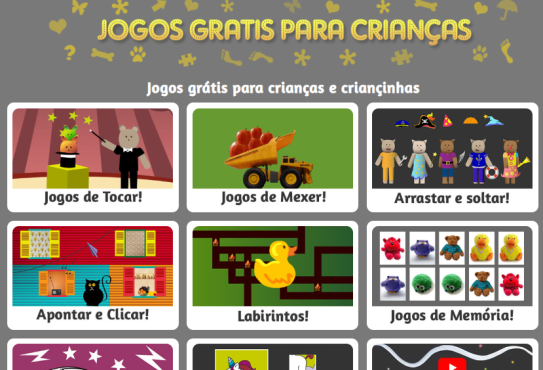 LINK: https://www.jogosgratisparacriancas.com/index.phpPARA COMPUTADOR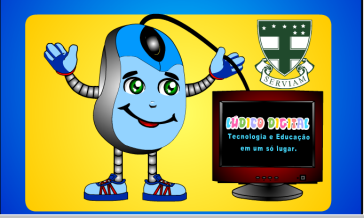 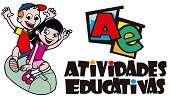 LINK: http://www.atividadeseducativas.com.br/index.php?id=3502NÃO NECESSITA BAIXAR OS JOGOSPODEM JOGAR À VONTADE E QUANTAS VEZES QUISEREM E REGISTREM ATRAVÉS DE FOTOS E ENVIEM PARA O WHATSAPP OU FACEBOOK DA ESCOLA.